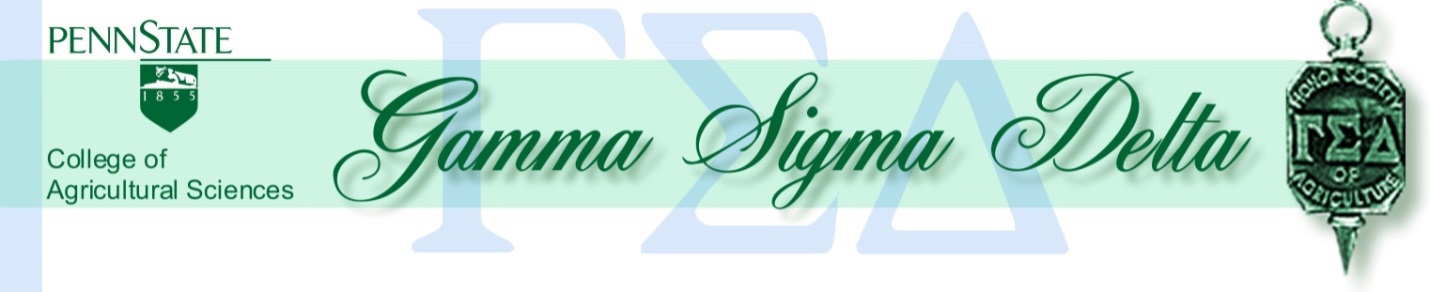 MEMBERSHIP RENEWAL FORM_____ I am enclosing $20, as I wish to remain an active member for 2018._____ I would like to donate $_________ to be used for scholarships and various activities. Please note that your membership fee will cover the initiation/awards reception fee. The names of active members will be included on the GSD website and also recognized at the initiation/awards ceremony.NAME_______________________________________________________ADDRESS______________________________________________________________________________________________ZIP CODE__________PHONE______________________________________________________E-MAIL_______________________________________________________Please return the check and completed form to:Dr. Daniel Foster211 Ferguson BuildingThe Pennsylvania State University University Park, Pennsylvania 16802